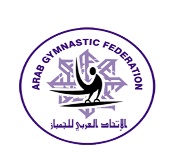 مشاركات الاتحادات الوطنية العربية بالدورات الاولمبية من عام 1896 -2012اعداد الاستاذ الدكتورصالح مجيد العزاويرئيس لجنة الاحصاء والتوثيقالاتحاد العربي للجمبازNation960004081220242832364852566064687276808488929600040812YearsAlgeria (ALG)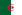 112Egypt (EGY)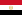 288611218Tunisia (TUN)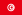 11Yemen (YEM)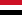 11Morocco (MAR)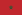 61